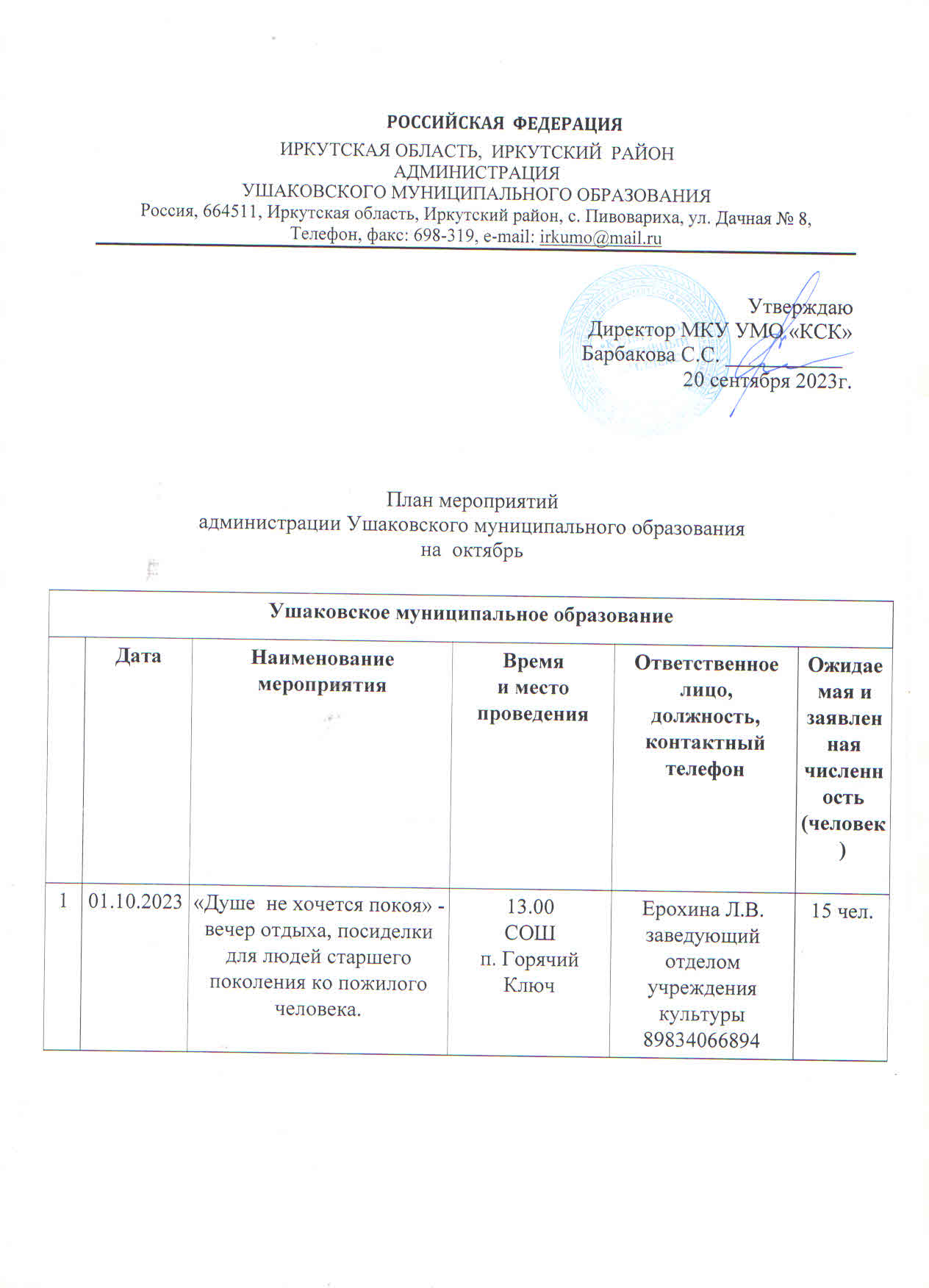 201.10.2023«Мои года – моё богатство!» - встреча пожилых жителей.14.00Клуб д.                               БурдаковкаШульгина Н.М.Заведующий отделом учреждения культуры8924608725330 чел.301.10.2023«Годы жизни не помеха»-поздравление  ко Дню пожилых людей на дому.18.00Клубп. ПатроныЛака Н.В.Культорганизатор клуба поселка Патроны8914003742430 чел.401.10.2023«Посидим, поговорим!» -праздничные посиделки., посвящённый дню пожилого человека.13.00МКУ УМО КСК,с. ПивоварихаПетрова В.И.Заведующий художественно-постановочной частью89501401998Мельникова С.Ю.Заведующая библиотекой89500763159Радикевич Е.А. Руководитель клубного формирования8914912189960 чел.504.10.2023« Мои пушистые друзья» - урок доброты к всемирному дню животных. для детей от 7 до 10 лет.12.00СОШ п. Горячий КлючЕрохина Л.В. заведующий отделом  учреждения культуры8983406689425 чел.607.10.2023«Кожаный мяч» - соревнования по футболу среди команд младшей и старшей группы.13.00Открытый кортП. Горячий КлючТокарев Е.Д. инструктор по спорту8983248778018 чел.707.10.2023« Кубок осени» - соревнования по футболу среди  младших  и средних команд.17.00Открытый корт, п. Горячий КлючТокарев Е.Д. инструктор по спорту8983248778018 чел.807.10.23 г.«Душой молоды всегда» -вечер отдыха для пожилых.17.00клубд. НоволисихаГожа Тамара Александровна Заведующийотделом учреждения культуры8952625594023 чел.908.10.2023«Музыкальный небосклон» - музыкальная  - игровая программа для детей.19.00Клубп. ПатроныЛака Н.В.Культорганизатор клуба поселка Патроны8914003742430 чел.1009.10.2023«Веселые ребята Виктора Драгунского»- КВН, посвящённый 110 лет со дня рождения В. Ю. Драгунского русского детского писателя.10:00Дом культуры библиотекас. ПивоварихаМельникова С.Ю.Заведующая библиотекой8950076315940 чел.11С   09.10.2023 по 13.10.2023« Ты для меня всегда пример»- конкурс детских рисунков ко Дню Отца» - для детей от 7 до 14 лет.14:00СОШп. Горячий  КлючЕрохина Л.В.Заведующий отделом учреждения культуры8983406689425 чел.1213.10.2023«Мой папа лучше всех!» – разговор о папе для учащихся 4, 5 классов.17:00СОШП. Горячий КлючЕрохина Л.В. заведующий отделом  учреждения культуры8983406689424 чел.1314.10.2023«День рождения Винни Пуха» - игровая программа.14.00Клуб д.                               БурдаковкаШульгина Н.М.Заведующий отделом учреждения культуры8924608725330 чел.1414.10.2023«Осенние приключение»- игровая программа для детей.14.00клубд. НоволисихаГожа Тамара АлександровнаЗаведующий отделом учреждения культуры8952625594022 чел.1515.10.2023День ходьбы10.00МКУ УМО КСК,с. ПивоварихаГалактионов В.О.Начальник спорт отдела8914903438340 чел.1615.10.2023«Знаешь ли ты закон» -встреча-беседа с участковым.19.00Клубп. ПатроныКицук М.А.Заведующий отделом учреждения культуры8904145506620 чел.1716.10.2023«Горькой памяти слеза»- Медиачас и экскурсия на мемориальный комплекс, посвящённая Дню памяти жертвам политических репрессий.11:00Дом культуры библиотекас. ПивоварихаМельникова С.Ю.Заведующая библиотекой8950076315940 чел.1816.10.2023« Мой папа лучше всех!» -выставка рисунков.12.00МКУ УМО КСК,с. ПивоварихаЛевченко О.И. Руководитель клубного формирования8902541104945 чел.1920.10.2023« Все профессии  нужны, все профессии важны!»-мероприятие по профориентации 9. 11 классы.16:00СОШП. Горячий КлючЕрохина Л.В.Заведующий отделом учреждения культуры8983406689425 чел.2021.10.2023«У папы тоже праздник есть» - видеопоздравление.12.00Онлайн площадка (Вайбер, Одноклассники)Шульгина Н.М.Заведующий отделом учреждения культуры8924608725380 чел.2121.10.2023«Осенняя тусовка»-вечер отдыха для молодежи.18.00клубд. НоволисихаГожа Тамара АлександровнаЗаведующий отделом учреждения культуры8952625594025 ч.2222.10.2023Познавательная программа по ПДД «Дорожные приключения».17.00Спортплощадкап. ПатроныТихонов А.А.Инструктор по спорту8950119090935 чел.2323.10.2023«Широка страна моя родная»-исторический калейдоскоп, посвящённый Дню народного единства.11:00Дом культуры библиотекас. ПивоварихаМельникова С.Ю.Заведующая библиотекой8950076315940 чел.2428.10.2023«Праздник птиц» - викторина.14.00клубд. НоволисихаГожа Тамара АлександровнаЗаведующий отделом учреждения культуры8952625594018 чел.2528.10.2023Открытая тренировка по регболу.10.00МКУ УМО КСК,с. ПивоварихаГалактионов В.О.Начальник спорт отдела8914903438340 чел.2628.10.2023« Сдача норм ГТО»-соревнования по легкой атлетики.17:00Открытый кортП. Горячий КлючТокарев Е.Д. инструктор по спорту8983248778018 чел.2728.10.2023«День ТЫКВЫ» - конкурс поделок из тыквы.12.00Клуб д.БурдаковкаШульгина Н.М.Заведующий отделом учреждения культуры8924608725310 чел.2830.10.2023«Лук от семи недуг» - познавательно-игровая программа.18.00Клубп. ПатроныЛака Н.В.Культорганизатор клуба поселка Патроны8914003742430 чел.